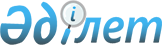 О внесении изменений в решение Мугалжарского районного маслихата от 29 декабря 2022 года № 287 "Об утверждении бюджета города Жем на 2023-2025 годы"Решение Мугалжарского районного маслихата Актюбинской области от 15 декабря 2023 года № 127
      Мугалжарский районный маслихат РЕШИЛ:
      1. Внести в решение Мугалжарского районного маслихата "Об утверждении бюджета города Жем на 2023-2025 годы" от 29 декабря 2022 года № 287 следующие изменения:
      пункт 1 изложить в новой редакции:
      "1. Утвердить бюджет города Жем на 2023-2025 годы согласно приложениям 1, 2 и 3 соответственно, в том числе на 2023 год в следующих объемах:
      1) доходы – 49 851 тысяч тенге:
      налоговые поступления – 2 687 тысячтенге;
      неналоговые поступления – 1 206 тенге;
      поступления от продажи основного капитала – 36 тысяч тенге;
      поступления трансфертов – 45 922 тысяч тенге;
      2) затраты –50 131 тысяч тенге:
      3) чистое бюджетное кредитование – 0 тенге:
      бюджетные кредиты – 0 тенге;
      погашение бюджетных кредитов – 0 тенге; 
      4) сальдо по операциям с финансовыми активами – 0 тенге:
      приобретение финансовых активов – 0 тенге;
      поступление от продажи финансовых активов государства – 0 тенге;
      5) дефицит (профицит) бюджета– -280 тысяч тенге;
      6) финансирование дефицита (использование профицита) бюджета– 280 тысяч тенге:
      поступление займов – 0 тенге;
      погашение займов – 0 тенге;
      используемые остатки бюджетных средств – 280 тысяч тенге.";
      приложение 1 к указанному решению изложить в новой редакции согласно приложению к настоящему решению.
      2. Настоящее решение вводится в действие с 1 января 2023 года. Бюджет Жем округа на 2023 год
					© 2012. РГП на ПХВ «Институт законодательства и правовой информации Республики Казахстан» Министерства юстиции Республики Казахстан
				
      Председатель Мугалжарского районного маслихата 

Кадралин Б.
Приложение к решению 
Мугалжарского районного 
маслихата от 15 декабря 2023 
года № 127Приложение 1 к решению 
Мугалжарского районного 
маслихата от 29 декабря 2022 
года № 287
категория
категория
категория
категория
сумма (тысяч тенге)
класс
класс
класс
сумма (тысяч тенге)
подкласс
подкласс
сумма (тысяч тенге)
наименование
сумма (тысяч тенге)
1. ДОХОДЫ
49 851
1
НАЛОГОВЫЕ ПОСТУПЛЕНИЯ
2 687
01
Подоходный налог
523
2
Индивидуальный подоходный налог
523
04
Налоги на собственность
2 164
1
Налоги на имущество
40
3
Земельный налог
616
4
Налог на транспортные средства
1 109
5
Единый земельный налог
1
05
Внутренние налоги на товары, работы и услуги
398
3
Поступления за использование природных и других ресурсов
398
2
Неналоговые поступления
1 206
01
Доходы от государственной собственности
1 206
5
Доход от аренды имущества находящейся в государственной собственности
1 206
3
Поступления от продажи основного капитала
36
03
Продажа земли и нематериальных активов
36
1
Продажа земли
36
4
Поступления трансфертов
45 922
02
Трансферты, из вышестоящих органов государственного управления
45 922
3
Трансферты из районного (города областного значения) бюджета
45 922
функциональная группа
функциональная группа
функциональная группа
функциональная группа
функциональная группа
сумма (тысяч тенге)
функциональная подгруппа
функциональная подгруппа
функциональная подгруппа
функциональная подгруппа
сумма (тысяч тенге)
администратор бюджетных программ
администратор бюджетных программ
администратор бюджетных программ
сумма (тысяч тенге)
программа
программа
сумма (тысяч тенге)
Наименование
сумма (тысяч тенге)
ІІ. ЗАТРАТЫ
50 131
01
Государственные услуги общего характера
45 851,4
1
Представительные, исполнительные и другие органы, выполняющие общие функции государственного управления
45 851,4
124
Аппарат акима города районного значения, села, поселка, сельского округа
45 851,4
001
Услуги по обеспечению деятельности акима города районного значения, села, поселка, сельского округа
44 022,4
022
Капитальные расходы государственного органа
1 829
07
Жилищно-коммунальное хозяйство
4 276
3
Благоустройство населенных пунктов
4 276
124
Аппарат акима города районного значения, села, поселка, сельского округа
4 276
008
Освещение улиц в населенных пунктах
3 245
011
Благоустройство и озеленение населенных пунктов
1 031
15
Трансферты
3,6
1
Трансферты
3,6
124
Аппарат акима города районного значения, села, поселка, сельского округа
3,6
048
Возврат неиспользованных (недоиспользованных) целевых трансфертов
3,6
V. Дефицит (профицит) бюджета
-280
VI. Финансирование дефицита (использование профицита) бюджета
280
8
Используемые остатки бюджетных средств
280
01
Остатки бюджетных средств
280
1
Свободные остатки бюджетных средств
280
 01
Свободные остатки бюджетных средств
280